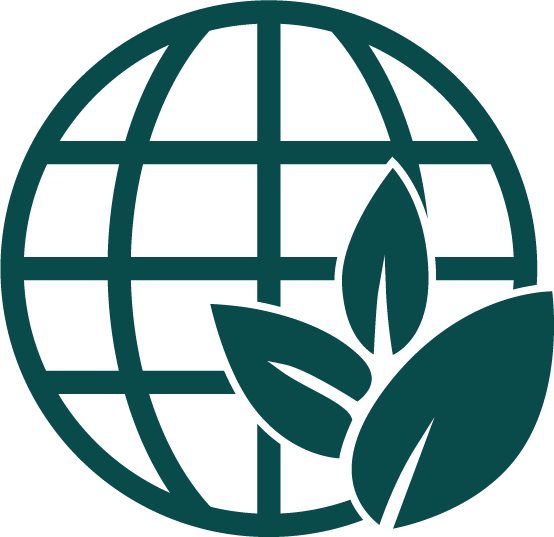 ArbeitsblattKlima-ChallengesDu hast nun einiges über den Klimawandel und über Klimaschutz erfahren. Jede Person kann ihren Beitrag für eine nachhaltigere Zukunft leisten. Fang doch gleich heute damit an. Hier sind ein paar Ideen für Challenges, die du dir vornehmen kannst:Überlegt in 2er Gruppen, welche zwei Challenges euch am besten gefallen und ihr gerne selbst ausprobieren möchtet. Haltet eure Auswahl unten fest. Mobilität: Eine Woche nur mit dem Fahrrad oder zu Fuß zur Schule. Wenn dies nicht möglich ist, dann entweder mit dem Bus oder der BahnErledige eine Woche lang alles, was in der Nähe ist, mit dem Fahrrad oder zu Fuß Ernährung:Eine Woche lang nur vegetarische Ernährung Eine Woche nur biologische Produkte einkaufenVersuche eine Woche lang keine Produkte zu kaufen, die in Plastik verpackt sindVerzichte eine Woche lang auf Produkte, in denen Palmöl enthalten istEnergie: Versuche eine Woche lang nicht länger als 5 Minuten am Tag zu duschen Versuche eine Woche lang alle Geräte, die länger im Stand-by-Modus sind, auszuschalten und das Licht nur in dem Raum anzumachen, in welchem du dich befindest  Unsere Auswahl Challenge 1: _______________________________________________________________Challenge 2: _______________________________________________________________Führt ein Tagebuch zu euren zwei ausgesuchten Challenges und notiert euch, an welchen Tagen ihr es geschafft habt, eure Challenges einzuhalten und an welchen nicht. Wenn ihr es nicht geschafft habt, notiert euch warum. Für jeden Tag, an dem ihr die Challenges eingehalten habt, gibt es 5 Punkte. Rechnet am Ende der Woche eure Punkte zusammen und tauscht euch in eurer 2er Gruppe aus, wer die Challenge gewonnen hat.An diesen Tagen konnte ich Challenge 1 nicht einhalten und das sind die Gründe, warum es mir schwer gefallen ist. Ich habe außerdem folgende Ideen wie ich die Challenge 1 eine ganze Woche lang schaffen könnte:An diesen Tagen konnte ich Challenge 2 nicht einhalten und das sind die Gründe, warum es mir schwer gefallen ist. Ich habe außerdem folgende Ideen wie ich die Challenge 2 eine ganze Woche lang schaffen könnte: 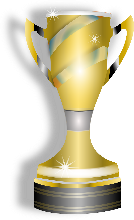 And the winner is: ____________________
© ein Projekt von myclimateWeitere Arbeitsblätter auf feelok - Lehrpersonen und Multiplikator:innenwww.feel-ok.ch, www.feel-ok.at, www.feelok.de